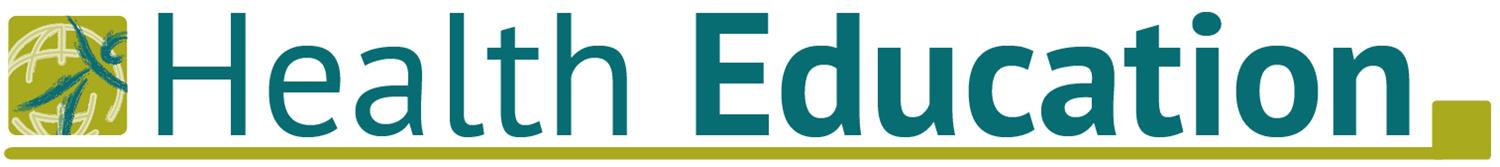 Reisles, casuïstiektraining voor assistentenMet extra thema:Bijzondere reizigers13.00 	Welkom en inleidingCasus ter voorbereidingPuzzel aandachtspuntenRecente wijzigingen, uitbraken en aandachtspuntenCasuïstiek 14.30	Pauze14.45	Vervolg casuïstiek en aandachtspunten16.00	Evaluatie en afsluiting	Vragen kunnen worden gesteld gedurende hele cursusDocent: Jacolien Strijker-Bakker, MSc, docent reizigersadvisering, directeur Health Education 